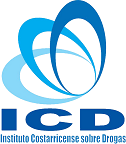 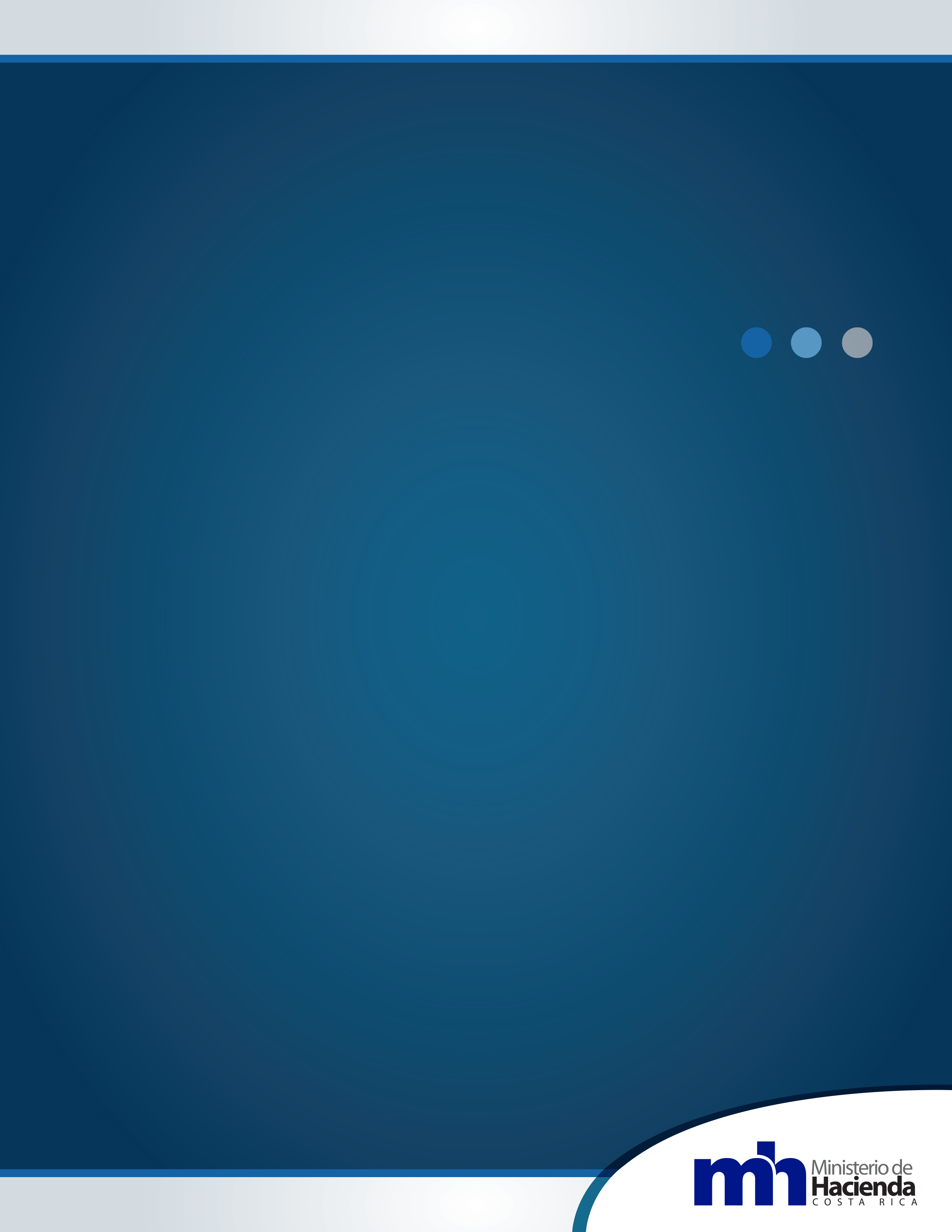 Apartado financieroCentro gestor 043-Instituto Costarricense sobre Drogas2.1	Ejecución del presupuesto 2021 asociado a recursos internosCon base en la información de la hoja “Liquidación” del archivo Excel remitido por la DGPN, se realiza un análisis conciso sobre el porcentaje de ejecución alcanzado en cada una de las partidas, considerando solamente lo financiado con recursos internos fuentes 001 y 280.Durante el periodo presupuestario 2021, se logró ejecutar un 90,93% de los recursos asignados mediante presupuesto ordinario incluyendo las modificaciones presupuestadas realizadas durante el mismo periodo. Cuyas ejecuciones más relevantes se encuentran en las partidas presupuestarias de remuneraciones con un 94,96%, el cual, a su vez refleja un ahorro de 5,04% por factores como no utilización de plazas vacantes durante gran parte del periodo e incapacidades por periodos superiores a un mes.En cuanto a la partida de servicios, en el caso específico del Instituto Costarricense Sobre Drogas es muy variable, puesto que se proyectan recursos para eventuales nuevas contrataciones derivadas de nuevos compromisos en la guarda y custodia de bienes en estado de decomiso o comiso, por lo que se puede hacer referencia a un 14,91% de ahorro en servicios, principalmente servicios generales, que no fueron utilizados para el mantenimiento de bienes inmuebles y muebles en custodia del ICD; así como en otros rubros como viáticos y servicios públicos, provenientes de ahorros por concepto de teletrabajo.Con referencia a la partida de materiales, se cree que es un impacto secundario de covid-19 y la implementación de la modalidad de teletrabajo que trajo consigo, debido a que los funcionarios consumen los materiales que tienen a su disipación en sus hogares financiados por ellos mismos; por otra parte, también se ha implementado políticas de cero papeles, que a su vez disminuye el consumo de otros útiles y materiales como tintas, tóner, lápices, lapiceros, gomas, tijeras entre otro. Por ello, se logra conseguir solamente una ejecución del 64,77% a pesar de las acciones correctivas implementadas descritas en el cuadro 3.Seguidamente, en la partida de bienes duraderos, se logró tener una ejecución del 12,47%, por limitaciones por norma técnica 20, que generó atrasos para la realización de algunos procesos de contratación administrativas se pudieran dar antes de finalizar el periodo presupuestario, así como cambios en la plataforma tecnológica adquiridas por el Instituto durante el año 2020, que subsano muchas necesidades en la adquisición de nuevas plataformas, que se tenían presupuestadas para el 2021.Por último, en la partida transferencias corrientes en los cuales, no se logró tener un porcentaje mayor de ejecución por contingencias con la aceptación de proyecto que el Instituto Latinoamericano de las Naciones Unidas para la Prevención del Delito y Tratamiento del Delincuente (ILANUD), iba realizar y finalmente no se pudo establecer el convenio para la ejecución del mismo, por ello, se realizaron múltiples esfuerzos por encontrar la organización idónea para la ejecución del proyecto, que finalmente la Fundación Ayúdanos a Ayudar se  ofreció a realizarlo, sin embargo el acuerdo de Consejo Directivo no salió a tiempo para realizar el traslado de los recursos proyectados por un monto de ¢50,00 millones.2.2	Factores y acciones correctivas de la ejecución financiera De acuerdo con los resultados a nivel de centro gestor, se completa la siguiente información de las partidas que presenten un porcentaje de ejecución presupuestaria inferior al 90,00%, sin considerar el recurso externo.Para el llenado del cuadro, se utiliza como referencia los siguientes factores:1) Impacto generado por la emergencia sanitaria por el Covid-19.2) Aplicación de directrices presidenciales.3) Lineamientos de los entes rectores de la administración financiera.4) Políticas administrativas institucionales que ocasionen cambios en la ejecución de recursos y generen ahorros o mayor gasto.5) Variación en la estimación de recursos.6) Problemas relacionados con los procesos de contratación administrativa.7) Liberación de cuota insuficiente.8) Desviaciones entre lo planificado y lo ejecutado.9) Normas de ejecución para el ejercicio presupuestario 2021.10) Otro (Especifique).Con relación a los factores influyentes en las ejecuciones menores al 90%, se tiene una influencia del covid-19 en las subpartidas de servicios y materiales, específicamente por la implementación de teletrabajo, implementado como medida de contención para evitar la incidencia del virus en el territorio nacional; que a su vez logra generar ahorros tanto en la contratación de nuevos servicios para el mantenimiento, limpieza y seguridad de los bienes en custodia del Instituto Costarricense Sobre Drogas, como reducción del gasto en subpartidas como viáticos y en el uso de consumibles de oficina descritos con anterioridad.Otro de los factores influyentes en la contención del gasto, fue la implementación política administrativas como la “cero papel”, que trajo consigo un cambio en la plataforma tecnológica de la institución que facilito el almacenamiento de datos en la nube OneDrive y Office 365 que trajo consigo un ahorros en la adquirió de una plataforma que le iba a dar soporte a datos de la Unidad de Inteligencia Financiera, además del ahorro en útiles y materiales de oficina, derivándose en un ahorro con respecto a lo programado.Así mismo dentro de los factores que se consideraron con relevancia en las subejecuciones presupuestarias, fue la aplicación de las normas de ejecución 10 y 20, con respecto a la aplicación de la norma 10 se logró tener ahorros de hasta 7,84 millones en el consumo de servicios de agua y electricidad, durante el IV trimestre.Por otra parte, en la aplicación de la norma 20, se realizaron esfuerzos por tener los proyectos de inversión pública institucional a tiempo, para realizar las contrataciones financiadas con gasto de capital, sin embargo, solamente  se pudieron realizar dos inscripciones en el Banco de Proyectos de Inversión Pública, uno de ellos se logró ejecutar en un 100% de las metas y objetivos propuestos con un 51,72% del total del presupuesto del proyecto y el otro no se logró ejecutar por el tiempo que tardo su inscripción, imposibilitando que se dieran los procesos de contrataciones relacionados con el mismo.Propiamente con lo relacionado a problemas con los procesos de contratación administrativa programados, se realizaron esfuerzos por medio de la Proveeduría Institucional en coordinar el inicio de los procesos con las Unidades del Instituto, sin embargo, hubo pocas contrataciones solicitadas por las mismas, especialmente en requerimientos de útiles y materiales de oficina.A continuación, se amplía más sobre acciones correctivas llevadas a cabo para mejorar los porcentajes de ejecución presupuestaria detallando aquellas partidas que tuvieron ejecuciones inferiores al 45,00% al 30/06/2021 y al 90,00% al 31/12/2021, razón por la que se excluye del análisis del cuadro 3, la partida de servicios, ya que se obtuvo un porcentaje del 46,41% al 30 de junio del 2021, por lo que no se generó ningún tipo de acción correctiva.Apartado de gestión: centro gestorAnálisis de los logros obtenidosLa elaboración de estudios sobre el consumo de SPA, la generación de evidencia científica, así como la labor en materia de inteligencia financiera y policial realizada durante el período coadyuvó a: a) el control y fiscalización de precursores y químicos esenciales empleados en la fabricación de drogas lícitas e ilícitas; b) el desarrollo de investigaciones policiales y judiciales; c) la generación de conocimiento estratégico para que los actores formuladores y operadores de las políticas nacionales sobre drogas, constataran su vigencia o replantearan la hoja de ruta país; y d) una mayor asertividad por parte del ICD en la coordinación de políticas, programas y proyectos dirigidos a la atención del consumo de SPA y la prevención, contención y represión del tráfico ilícito de drogas y actividades conexas.Los recursos generados producto de la disposición de bienes comisados y decomisados permitieron invertir en la labor que tanto el Poder Ejecutivo como el Judicial efectuaron en respuesta a la Ley N°8204 y conexas. Se recuerda que, por las limitaciones presupuestarias del aparato estatal, esta se constituye en la principal fuente de financiamiento de las intervenciones formuladas para abordar el fenómeno de las drogas de manera integral.Una de las prioridades formalizadas tanto en el Plan Nacional de Desarrollo e Inversión Pública (PNDIP) 2019-2022, la Estrategia Nacional sobre Drogas y Delitos Asociados (ENDDA) 2020-2030 y el Plan Nacional sobre Drogas, Legitimación de Capitales y Financiamiento al Terrorismo (PNsD) 2020-2024 refiere al abordaje asertivo del fenómeno de blanqueo de capitales y los riesgos que este implica a nivel social y económico, a través de la Estrategia nacional de lucha contra la legitimación de capitales y el financiamiento al terrorismo.La coordinación realizada en 2021 desde el ICD con el sector financiero formal para prevenir, contener y reprimir el citado fenómeno permitió cumplir con las recomendaciones que organismos internacionales establecen como desafío a favor del crecimiento económico, la seguridad ciudadana y el desarrollo social del país.Análisis de unidades de medidaCuadro 5. Cumplimiento de unidades de medida Programa 043Al 31 de diciembre 2021Fuente: Informe de seguimiento del SIGMA ICD Portal, 2021 y correos institucionales.Cuadro 6. Unidades de medida. Acciones correctivas de mitad de año no efectivasPrograma 043Cumplimiento menor al 25,00% al 30/06/2021 y menor al 90,00% al 31/12/2021Fuente: Informe de seguimiento semestral 2021 y SIGMA en ICD Portal, 2021.Cuadro 7. Unidades de medida. Acciones correctivas y fechas de implementaciónPrograma 043Cumplimiento menor al 90,00%Al 31 de diciembre 2021Fuente: SIGMA en ICD Portal, 2021 y correos institucionales./1 Se refiere a acciones que implementará el centro gestor en 2022 para subsanar los problemas de ejecución que se presentaron al 31/12/2021./2 Se refiere a la fecha en que las acciones correctivas empezarán a ser implementadas por el centro gestor.Análisis de indicadoresCuadro 8. Cumplimiento de indicadores Programa 043al 31 de diciembre 2021Fuente: Informe de seguimiento del SIGMA ICD Portal, 2021 y correos institucionales.PF.01.01. Porcentaje de ventas de bienes decomisados y comisados realizadas: Durante el período se lograron realizar la totalidad de subastas programadas, proceso exhaustivo que implicó entre otras acciones, peritajes para la valoración de los bienes, convocatoria a través del sitio web, remisión de invitaciones públicas, análisis del perfil de cada participante, gestión de las subastas, atención de apelaciones, entre otros. La realización de estas ventas permite generar recursos económicos al Estado para destinarlos a la prevención y tratamiento del consumo de sustancias psicoactivas, así como al a prevención del delito de tráfico ilícito de drogas y actividades conexas.PF.02.01. Porcentaje de avance de las etapas contempladas en la Estrategia Nacional de Lucha contra la Legitimación de Capitales: Este indicador se cumplió satisfactoriamente al elaborarse una propuesta de mitigadores, un Decreto Ejecutivo para la implementación de un Enfoque Basado en Riesgos (EBR), así como en el seguimiento de las acciones de mitigación del riesgo llevadas a cabo de manera interinstitucional e intersectorial. Este indicador es de gran importancia dado que mide el avance de la Estrategia de referencia, instrumento para el tratamiento de riesgos nacionales y trasnacionales en materia de legitimación de capitales y financiamiento al terrorismo.PF.02.02. Porcentaje de reportes de operaciones sospechas -ROS- valorados: La Unidad “Inteligencia Financiera” del ICD atendió la totalidad de ROS recibidos en el 2021 (642,00), cantidad superior en comparación a años anteriores debido al aumento del número de sujetos obligados definidos en la Ley N°9449 (reforma a la N°7786), quienes tienen la obligación de reportar operaciones sospechosas al ICD para su investigación. Este incremento también puede obedecer a mayores detecciones ante el aumento de flujos financieros injustificados que circulan en la economía costarricense. De esta manera, la valoración de ROS identifica movimientos irregulares vinculados a legitimación de capitales por tráfico ilícito de drogas u otros delitos relacionados, lo que permite trasladar dichos casos a las autoridades judiciales y proveerles de pruebas objetivas, claves en el proceso penal.PF.03.01. Plazo en días hábiles para la resolución de solicitudes de otorgamiento de licencia de importación, exportación o re-exportación: Durante el período, la Unidad “Control y Fiscalización de Precursores” dio atención a las solicitudes de licencias de comercio internacional referidas dentro del plazo establecido por ley, cumpliendo así a satisfacción con este indicador. Con este indicador se evitan atrasos en el proceso de importación y exportación y, por consiguiente, de aumento en los costos de los productos. Asimismo, coadyuva a la seguridad del país al fiscalizar y controlar la entrada y salida de precursores químicos con fines legales (médicos, alimenticios, industriales, etc.), reduciendo su desvío hacia canales ilícitos.PF.04.01. Porcentaje de actividades realizadas de fortalecimiento del Sistema Nacional de Atención a cargo de las OG y ONG: Este indicador presentó un cumplimiento del 100,00% en función del alcance de las actividades programadas por la Unidad “Proyectos de Prevención”, entre las que destacan: a) actualización del modelo de reducción de daños para la atención integral en las personas en situación de calle; b) elaboración del documento “Normativa relacionada con el Sistema Nacional de Tratamiento (SINATRA) y ofertas de servicios para las personas con consumo problemático de sustancias psicoactivas”; c) revisión de la normativa técnica vinculante al SINATRA y abordaje del proceso de ajuste del portafolio de la oferta de servicios de este sistema; d) aprobación de instrumento orgánico del Sistema Nacional de Prevención (SINAPRE) aprobado por las instituciones involucradas; e) revisión de la oferta de atención especializada para PME en situación de vulnerabilidad y/o consumidora de SPA inserta en el sistema educativo formal; y f) elaboración de un diagnóstico desde un enfoque centrado en la persona para la atención especializada a mujeres. Estas acciones permiten integrar la oferta pública y privada en materia preventiva y de tratamiento, a la vez que estandariza sus prácticas y procura la atención integral y especializada según las necesidades de las poblaciones objetivo.PI.01.01.01. Porcentaje de comisos de dinero realizados: En 2021 el ICD gestionó todas las solicitudes de comiso de dineros emitidas por los órganos judiciales, por lo tanto, el indicador se cumplió plenamente, lo que permitió administrar los recursos económicos incautados, para su posterior disposición según lo establece la ley N°8204 (para prevención y tratamiento del consumo de drogas, prevención y represión del delito y mantenimiento de los bienes comisados y decomisados).PI.02.01.01. Porcentaje de estudios sociales y epidemiológicos realizados: la Unidad “Información y Estadística” realizó los tres estudios programados durante el período, a saber: a) Consumo de psicotrópicos y estupefacientes de uso médico durante la pandemia por COVID-19 en Costa Rica; b) Inclusión de poblaciones sexualmente diversas en las ONG autorizadas por el IAFA; c) ¿Cuáles son las razones por las que no todas las ONG de tratamiento residencial para consumo de sustancias psicoactivas cuentan con la aprobación del IAFA? Además, concluyó la investigación “Percepción sobre el consumo de sustancias psicoactivas de los empleados públicos”, razón por la que registra un porcentaje de 133,33%. Estos estudios se constituyen en insumo fundamental para la toma de decisiones de actores políticos y técnicos basada en evidencia científica en la temática de las drogas tanto para la elaboración de nuevas políticas públicas como para la valoración de los resultados de los diversos programas y proyectos públicos y de ONG.PI.03.01.01. Porcentaje de datos certificados: La unidad “Registros y Consultas” certificó la totalidad de datos entregados a autoridades policiales y administrativas contribuyendo a la calidad y riqueza de información para la realización de investigaciones judiciales de personas físicas y jurídicas relacionadas con la comisión de delitos de tráfico ilícito de drogas, legitimación de capitales y vinculantes.Cuadro 9. Indicadores. Acciones correctivas de mitad de año no efectivasPrograma 043Cumplimiento menor al 25,00% al 30/06/2021 y al 90,00% al 31/12/2021Cuadro 10. Indicadores. Acciones correctivas y fechas de implementación Programa 043Cumplimiento menor al 90,00%al 31 de diciembre 2021Tal y como se aprecia en los cuadros 5 y 8, el ICD sobrepasó la expectativa inicial respecto a los compromisos programados en el período, registrando alcances iguales o superiores al 100,00%, debido primordialmente a incrementos en la demanda de servicios (subastas, asesorías, consultas de datos, entre otros), resultados consecuentes con la ejecución presupuestaria de 2021.A nivel presupuestario, se obtuvo un porcentaje de ejecución de 91,74% respecto al presupuesto ordinario autorizado, la partida de transferencias corrientes fue la de mayor ejecución (94,60%), lo que permitió cumplir los objetivos y las metas trazadas de cara al producto “PF.04. Asistencia a organizaciones gubernamentales y no gubernamentales, para el fortalecimiento del Sistema Nacional de Atención a cargo de la OG y ONG”.En el período hubo un uso racional de los recursos presupuestarios, particularmente en “servicios y materiales”, prueba de ella son los porcentajes de ejecución inferiores al 90,00% (85,09% en “servicios” y 64,77% en “materiales”). Esta ejecución permitió alcanzar la gran mayoría de los compromisos vinculantes formalizados en el POI 2021.En el período no se lograron los niveles de ejecución presupuestaria deseados en inversión pública, ya que fue hasta este año que el ICD se rigió por los lineamientos emanados por la DGAP del Ministerio de Hacienda.Cuadro 1. Ejecución financiera institucional por clasificación objeto del gastoCuadro 1. Ejecución financiera institucional por clasificación objeto del gastoCuadro 1. Ejecución financiera institucional por clasificación objeto del gastoCuadro 1. Ejecución financiera institucional por clasificación objeto del gasto043- Instituto Costarricense Sobre Drogas043- Instituto Costarricense Sobre Drogas043- Instituto Costarricense Sobre Drogas043- Instituto Costarricense Sobre DrogasAl 31 de diciembre 2021Al 31 de diciembre 2021Al 31 de diciembre 2021Al 31 de diciembre 2021(en millones de colones)(en millones de colones)(en millones de colones)(en millones de colones)PartidaPresupuesto actual/1 2021Presupuesto ejecutado/2 2021Nivel de ejecuciónTOTAL4 285,703 896,9490,93%Recurso externo---SUBTOTAL4 285,703 896,9490,93%Remuneraciones2 904,492 758,0694,96%Servicios818,44696,4585,09%Materiales 13,208,5564,77%Intereses---Activos financieros---Bienes duraderos60,887,5912,47%Transferencias corrientes488,69426,2887,23%Transferencias de capital---Amortización---Cuentas especiales0,000,000,00%Fuente: Liquidación facilitada por la DGPN al 31/12/2021Fuente: Liquidación facilitada por la DGPN al 31/12/2021Fuente: Liquidación facilitada por la DGPN al 31/12/2021Fuente: Liquidación facilitada por la DGPN al 31/12/2021Fuente: Liquidación facilitada por la DGPN al 31/12/2021Fuente: Liquidación facilitada por la DGPN al 31/12/2021Fuente: Liquidación facilitada por la DGPN al 31/12/2021Fuente: Liquidación facilitada por la DGPN al 31/12/2021/1 Corresponde al presupuesto inicial incluyendo las modificaciones presupuestarias realizadas durante el 2021./1 Corresponde al presupuesto inicial incluyendo las modificaciones presupuestarias realizadas durante el 2021./1 Corresponde al presupuesto inicial incluyendo las modificaciones presupuestarias realizadas durante el 2021./1 Corresponde al presupuesto inicial incluyendo las modificaciones presupuestarias realizadas durante el 2021./1 Corresponde al presupuesto inicial incluyendo las modificaciones presupuestarias realizadas durante el 2021./1 Corresponde al presupuesto inicial incluyendo las modificaciones presupuestarias realizadas durante el 2021./1 Corresponde al presupuesto inicial incluyendo las modificaciones presupuestarias realizadas durante el 2021./1 Corresponde al presupuesto inicial incluyendo las modificaciones presupuestarias realizadas durante el 2021./2 Se refiere al devengado, que es el reconocimiento del gasto por la recepción de bienes y servicios independientemente de cuando se efectúe el pago de la obligación. /2 Se refiere al devengado, que es el reconocimiento del gasto por la recepción de bienes y servicios independientemente de cuando se efectúe el pago de la obligación. /2 Se refiere al devengado, que es el reconocimiento del gasto por la recepción de bienes y servicios independientemente de cuando se efectúe el pago de la obligación. /2 Se refiere al devengado, que es el reconocimiento del gasto por la recepción de bienes y servicios independientemente de cuando se efectúe el pago de la obligación. /2 Se refiere al devengado, que es el reconocimiento del gasto por la recepción de bienes y servicios independientemente de cuando se efectúe el pago de la obligación. /2 Se refiere al devengado, que es el reconocimiento del gasto por la recepción de bienes y servicios independientemente de cuando se efectúe el pago de la obligación. /2 Se refiere al devengado, que es el reconocimiento del gasto por la recepción de bienes y servicios independientemente de cuando se efectúe el pago de la obligación. /2 Se refiere al devengado, que es el reconocimiento del gasto por la recepción de bienes y servicios independientemente de cuando se efectúe el pago de la obligación. Cuadro 2. Factores que afectan la ejecución financieraCuadro 2. Factores que afectan la ejecución financieraCuadro 2. Factores que afectan la ejecución financieraCuadro 2. Factores que afectan la ejecución financieraCuadro 2. Factores que afectan la ejecución financieraCuadro 2. Factores que afectan la ejecución financieraCuadro 2. Factores que afectan la ejecución financieraCuadro 2. Factores que afectan la ejecución financieraCuadro 2. Factores que afectan la ejecución financieraCuadro 2. Factores que afectan la ejecución financieraCuadro 2. Factores que afectan la ejecución financieraCuadro 2. Factores que afectan la ejecución financieraCuadro 2. Factores que afectan la ejecución financieraCuadro 2. Factores que afectan la ejecución financieraCuadro 2. Factores que afectan la ejecución financiera043- Instituto Costarricense Sobre Drogas043- Instituto Costarricense Sobre Drogas043- Instituto Costarricense Sobre Drogas043- Instituto Costarricense Sobre Drogas043- Instituto Costarricense Sobre Drogas043- Instituto Costarricense Sobre Drogas043- Instituto Costarricense Sobre Drogas043- Instituto Costarricense Sobre Drogas043- Instituto Costarricense Sobre Drogas043- Instituto Costarricense Sobre Drogas043- Instituto Costarricense Sobre Drogas043- Instituto Costarricense Sobre Drogas043- Instituto Costarricense Sobre Drogas043- Instituto Costarricense Sobre Drogas043- Instituto Costarricense Sobre DrogasFactores para resultados inferiores a 90,00% de ejecuciónFactores para resultados inferiores a 90,00% de ejecuciónFactores para resultados inferiores a 90,00% de ejecuciónFactores para resultados inferiores a 90,00% de ejecuciónFactores para resultados inferiores a 90,00% de ejecuciónFactores para resultados inferiores a 90,00% de ejecuciónFactores para resultados inferiores a 90,00% de ejecuciónFactores para resultados inferiores a 90,00% de ejecuciónFactores para resultados inferiores a 90,00% de ejecuciónFactores para resultados inferiores a 90,00% de ejecuciónFactores para resultados inferiores a 90,00% de ejecuciónFactores para resultados inferiores a 90,00% de ejecuciónFactores para resultados inferiores a 90,00% de ejecuciónFactores para resultados inferiores a 90,00% de ejecuciónFactores para resultados inferiores a 90,00% de ejecuciónal 31 de diciembre 2021al 31 de diciembre 2021al 31 de diciembre 2021al 31 de diciembre 2021al 31 de diciembre 2021al 31 de diciembre 2021al 31 de diciembre 2021al 31 de diciembre 2021al 31 de diciembre 2021al 31 de diciembre 2021al 31 de diciembre 2021al 31 de diciembre 2021al 31 de diciembre 2021al 31 de diciembre 2021al 31 de diciembre 2021Nombre de la partidaNivel de ejecuciónNivel de ejecuciónFactores al 31/12/2021Factores al 31/12/2021Factores al 31/12/2021Factores al 31/12/2021Factores al 31/12/2021Factores al 31/12/2021Factores al 31/12/2021Factores al 31/12/2021Factores al 31/12/2021Factores al 31/12/2021Factores al 31/12/2021Factores al 31/12/2021Nombre de la partida30/06/2021 /131/12/2021 /21234567891010Descripción /3Servicios46,41%85,09%xxxxNorma 10Materiales24,60%64,77%xxxBienes Duraderos0,37%12,47%xxxxxNorma 20Acuerdos de Consejo Directivo para poder trasladar bienes a otras instituciones.Transferencias corrientes33,68%87,23%xxAcuerdos de Consejo Directivo para poder trasladar recursos.Fuente: Liquidación facilitada por la DGPN al 31/12/2021 e Informe de Seguimiento Semestral 2021.Fuente: Liquidación facilitada por la DGPN al 31/12/2021 e Informe de Seguimiento Semestral 2021.Fuente: Liquidación facilitada por la DGPN al 31/12/2021 e Informe de Seguimiento Semestral 2021.Fuente: Liquidación facilitada por la DGPN al 31/12/2021 e Informe de Seguimiento Semestral 2021.Fuente: Liquidación facilitada por la DGPN al 31/12/2021 e Informe de Seguimiento Semestral 2021.Fuente: Liquidación facilitada por la DGPN al 31/12/2021 e Informe de Seguimiento Semestral 2021.Fuente: Liquidación facilitada por la DGPN al 31/12/2021 e Informe de Seguimiento Semestral 2021.Fuente: Liquidación facilitada por la DGPN al 31/12/2021 e Informe de Seguimiento Semestral 2021.Fuente: Liquidación facilitada por la DGPN al 31/12/2021 e Informe de Seguimiento Semestral 2021.Fuente: Liquidación facilitada por la DGPN al 31/12/2021 e Informe de Seguimiento Semestral 2021.Fuente: Liquidación facilitada por la DGPN al 31/12/2021 e Informe de Seguimiento Semestral 2021.Fuente: Liquidación facilitada por la DGPN al 31/12/2021 e Informe de Seguimiento Semestral 2021.Fuente: Liquidación facilitada por la DGPN al 31/12/2021 e Informe de Seguimiento Semestral 2021./1 Esta información se obtiene del informe semestral. /1 Esta información se obtiene del informe semestral. /1 Esta información se obtiene del informe semestral. /1 Esta información se obtiene del informe semestral. /1 Esta información se obtiene del informe semestral. /1 Esta información se obtiene del informe semestral. /1 Esta información se obtiene del informe semestral. /1 Esta información se obtiene del informe semestral. /1 Esta información se obtiene del informe semestral. /1 Esta información se obtiene del informe semestral. /1 Esta información se obtiene del informe semestral. /1 Esta información se obtiene del informe semestral. /1 Esta información se obtiene del informe semestral. /2 Esta información se obtiene del archivo Excel remitido por la DGPN, de la hoja “Liquidación”./2 Esta información se obtiene del archivo Excel remitido por la DGPN, de la hoja “Liquidación”./2 Esta información se obtiene del archivo Excel remitido por la DGPN, de la hoja “Liquidación”./2 Esta información se obtiene del archivo Excel remitido por la DGPN, de la hoja “Liquidación”./2 Esta información se obtiene del archivo Excel remitido por la DGPN, de la hoja “Liquidación”./2 Esta información se obtiene del archivo Excel remitido por la DGPN, de la hoja “Liquidación”./2 Esta información se obtiene del archivo Excel remitido por la DGPN, de la hoja “Liquidación”./2 Esta información se obtiene del archivo Excel remitido por la DGPN, de la hoja “Liquidación”./2 Esta información se obtiene del archivo Excel remitido por la DGPN, de la hoja “Liquidación”./2 Esta información se obtiene del archivo Excel remitido por la DGPN, de la hoja “Liquidación”./2 Esta información se obtiene del archivo Excel remitido por la DGPN, de la hoja “Liquidación”./2 Esta información se obtiene del archivo Excel remitido por la DGPN, de la hoja “Liquidación”./2 Esta información se obtiene del archivo Excel remitido por la DGPN, de la hoja “Liquidación”./3 Indicar directriz, norma o descripción del factor “Otros”. /3 Indicar directriz, norma o descripción del factor “Otros”. /3 Indicar directriz, norma o descripción del factor “Otros”. Cuadro 3. Razones de los resultados obtenidosCuadro 3. Razones de los resultados obtenidosCuadro 3. Razones de los resultados obtenidosCuadro 3. Razones de los resultados obtenidosCuadro 3. Razones de los resultados obtenidosCuadro 3. Razones de los resultados obtenidosCuadro 3. Razones de los resultados obtenidos043- Instituto Costarricense Sobre Drogas043- Instituto Costarricense Sobre Drogas043- Instituto Costarricense Sobre Drogas043- Instituto Costarricense Sobre Drogas043- Instituto Costarricense Sobre Drogas043- Instituto Costarricense Sobre Drogas043- Instituto Costarricense Sobre DrogasPartidas con avance menor al 45,00% al 30/06/2021 y al 90,00% al 31/12/2021Partidas con avance menor al 45,00% al 30/06/2021 y al 90,00% al 31/12/2021Partidas con avance menor al 45,00% al 30/06/2021 y al 90,00% al 31/12/2021Partidas con avance menor al 45,00% al 30/06/2021 y al 90,00% al 31/12/2021Partidas con avance menor al 45,00% al 30/06/2021 y al 90,00% al 31/12/2021Partidas con avance menor al 45,00% al 30/06/2021 y al 90,00% al 31/12/2021Partidas con avance menor al 45,00% al 30/06/2021 y al 90,00% al 31/12/2021Nombre de la partidaFactores al 30/06/2021 /1Factores al 30/06/2021 /1Acciones correctivas /2Razones /3Razones /3Razones /3MaterialesImpacto generado por la emergencia sanitaria por el Covid-19.Políticas administrativas institucionales que ocasionen cambios en la ejecución de recursos y generen ahorros o mayor gasto.Problemas relacionados con los procesos de contratación administrativa.Impacto generado por la emergencia sanitaria por el Covid-19.Políticas administrativas institucionales que ocasionen cambios en la ejecución de recursos y generen ahorros o mayor gasto.Problemas relacionados con los procesos de contratación administrativa.Por la emergencia covid-19, se ha implementado la modalidad de teletrabajo, y con ella las reuniones virtuales, lo que ha generado una mayor eficiencia en el uso de recursos como combustibles y lubricantes, al disminuirse la cantidad de giras y reuniones presenciales; por lo que por parte de la Oficina de Presupuesto se analizarán las compras programadas y se coordinará con la Oficina de Servicios Generales, para que analicen las necesidades actuales de la flotilla vehicular, para que se gestionen las compras de repuestos y lubricantes de acuerdo a lo presupuestado.Se ha implementado políticas de cero papel, lo que ha disminuido el consumo del mismo, así como otros consumibles como tintas para impresoras, lapiceros, gomas, ampos entre otros insumos más; por ello, se le solicitará a la Oficina de Proveduría, que sea revisado el inventario actual, para gestionar las compras ya programadas de acuerdo a las necesidades institucionales.                                                                                  Las compras de mayor costo económico se tienen programadas para el II semestre del 2021; razón por la cual se coordinará con la Oficina de Proveduría para que ejecuten las compras pendientes de acuerdo a lo programado y necesidades institucionales.Se gestionaron compras de menor cuantía de repuesto, combustibles y lubricantes acorde con las necesidades de la flotilla institucional y servicio de transporte brindado a los funcionarios por reuniones o giras programadas.Las políticas de 0 papel, han logrado disminuir el consumo de papel y otros consumibles como tintas, tóner, lapiceros y lápices entre otros.Las compras de mayor costo económico no fueron realizadas, debido a que se recibieron muy pocas solicitudes por parte de las Unidades del Instituto, por lo que no se gestionaron las compras que estaban planificadas.Se gestionaron compras de menor cuantía de repuesto, combustibles y lubricantes acorde con las necesidades de la flotilla institucional y servicio de transporte brindado a los funcionarios por reuniones o giras programadas.Las políticas de 0 papel, han logrado disminuir el consumo de papel y otros consumibles como tintas, tóner, lapiceros y lápices entre otros.Las compras de mayor costo económico no fueron realizadas, debido a que se recibieron muy pocas solicitudes por parte de las Unidades del Instituto, por lo que no se gestionaron las compras que estaban planificadas.Se gestionaron compras de menor cuantía de repuesto, combustibles y lubricantes acorde con las necesidades de la flotilla institucional y servicio de transporte brindado a los funcionarios por reuniones o giras programadas.Las políticas de 0 papel, han logrado disminuir el consumo de papel y otros consumibles como tintas, tóner, lapiceros y lápices entre otros.Las compras de mayor costo económico no fueron realizadas, debido a que se recibieron muy pocas solicitudes por parte de las Unidades del Instituto, por lo que no se gestionaron las compras que estaban planificadas.Bienes Duraderos.Metas cuyo cumplimiento se planifica concretar en el segundo semestre.Políticas administrativas institucionales que ocasionen cambios en la ejecución de recursos y generen ahorros o mayor gasto.Variación en la estimación de recursos. (Acuerdos de Consejo Directivo para poder trasladar bienes a otras instituciones).Metas cuyo cumplimiento se planifica concretar en el segundo semestre.Políticas administrativas institucionales que ocasionen cambios en la ejecución de recursos y generen ahorros o mayor gasto.Variación en la estimación de recursos. (Acuerdos de Consejo Directivo para poder trasladar bienes a otras instituciones).Se encuentra en espera de la liberación de la modificación presupuestaria   H-018 en la que se adicionan recursos para el cumplimiento del compromiso adquirido con SENASAEl Instituto al incluir dentro de sus plataformas, el office 365, permite que los compromisos que estaban programados por parte de la Unidad de Inteligencia Financiera deban ser readecuados, por lo que se coordinará con esta para que realicen una nueva priorización en sus necesidades.Se dará seguimiento a la Unidad de Control y Fiscalización de Precursores, para que la compra del equipo, como pipetas, sea adquirido dentro del segundo semestre, de acuerdo con las necesidades de esta.Se deben finalizar acuerdos de cooperación interinstitucionales para la adquisión de algunos activos, orientados al cumplimiento de algunas metas y objetivos del Plan Nacional Sobre Drogas, cuyo usuario final no es el Instituto Costarricense Sobre DrogasNo fue posible cumplir con el compromiso, con SENASA, porque no se inscribió el proyecto por dificultades en las descripciones técnicas de los bienes requeridos.Se implementó nuevo equipo de cómputo y plataforma tecnológica la cual incluyó el office 365, permitiendo a la Unidad de Inteligencia Financiera cumplir con los compromisos programados, sin tener que realizar nuevas inversiones adicionales.En cuanto a la compra de equipo, la Unidad de Control y Fiscalización no realizó procesos de contratación administrativa.Se debía realizar compra de actualización de licencias de software del Servicio Nacional de Aduanas, se logró realizar la inscripción en el Banco de Proyectos de Inversión Pública, sin embargo, no se concluyó el proceso a tiempo para poder realizar el proceso de contratación administrativa.No fue posible cumplir con el compromiso, con SENASA, porque no se inscribió el proyecto por dificultades en las descripciones técnicas de los bienes requeridos.Se implementó nuevo equipo de cómputo y plataforma tecnológica la cual incluyó el office 365, permitiendo a la Unidad de Inteligencia Financiera cumplir con los compromisos programados, sin tener que realizar nuevas inversiones adicionales.En cuanto a la compra de equipo, la Unidad de Control y Fiscalización no realizó procesos de contratación administrativa.Se debía realizar compra de actualización de licencias de software del Servicio Nacional de Aduanas, se logró realizar la inscripción en el Banco de Proyectos de Inversión Pública, sin embargo, no se concluyó el proceso a tiempo para poder realizar el proceso de contratación administrativa.No fue posible cumplir con el compromiso, con SENASA, porque no se inscribió el proyecto por dificultades en las descripciones técnicas de los bienes requeridos.Se implementó nuevo equipo de cómputo y plataforma tecnológica la cual incluyó el office 365, permitiendo a la Unidad de Inteligencia Financiera cumplir con los compromisos programados, sin tener que realizar nuevas inversiones adicionales.En cuanto a la compra de equipo, la Unidad de Control y Fiscalización no realizó procesos de contratación administrativa.Se debía realizar compra de actualización de licencias de software del Servicio Nacional de Aduanas, se logró realizar la inscripción en el Banco de Proyectos de Inversión Pública, sin embargo, no se concluyó el proceso a tiempo para poder realizar el proceso de contratación administrativa.Transferencias CorrientesMetas cuyo cumplimiento se planifica concretar en el segundo semestre.Cumplimiento de requisitos de asociaciones y fundaciones, para recibir fondos.Metas cuyo cumplimiento se planifica concretar en el segundo semestre.Cumplimiento de requisitos de asociaciones y fundaciones, para recibir fondos.Coordinar con la Unidad de Proyectos de Prevención, con el fin de que se dé el seguimiento a los acuerdos de Consejo Directivo para la respectiva ejecución.Coordinar con la Unidad de Proyectos de Prevención, con el fin de que se verifique a la brevedad posible que los entes beneficiarios, cuenten con todos los requisitos al día para la recepción de dichas transferencias.Se les dio seguimiento a los acuerdos de Consejo Directivos, para las transferencias de recursos aprobadas desde la formulación del presupuesto 2021, sin embargo, no fue posible tener a tiempo el acuerdo de Fundación Ayúdanos a Ayudar.Se coordinó con la Unidad de Proyectos de Inversión y se realizó modificación presupuestaria, para realizar transferencia de ¢50,00 millones, los cuales estaban presupuestado para organismo internacional que llevaría a cabo un proyecto de prevención, sin embargo, el acuerdo de Consejo Directivo, no se realizó a tiempo, para realizar la transferencia a la Fundación ayúdanos a Ayudar (FAPA).Se les dio seguimiento a los acuerdos de Consejo Directivos, para las transferencias de recursos aprobadas desde la formulación del presupuesto 2021, sin embargo, no fue posible tener a tiempo el acuerdo de Fundación Ayúdanos a Ayudar.Se coordinó con la Unidad de Proyectos de Inversión y se realizó modificación presupuestaria, para realizar transferencia de ¢50,00 millones, los cuales estaban presupuestado para organismo internacional que llevaría a cabo un proyecto de prevención, sin embargo, el acuerdo de Consejo Directivo, no se realizó a tiempo, para realizar la transferencia a la Fundación ayúdanos a Ayudar (FAPA).Se les dio seguimiento a los acuerdos de Consejo Directivos, para las transferencias de recursos aprobadas desde la formulación del presupuesto 2021, sin embargo, no fue posible tener a tiempo el acuerdo de Fundación Ayúdanos a Ayudar.Se coordinó con la Unidad de Proyectos de Inversión y se realizó modificación presupuestaria, para realizar transferencia de ¢50,00 millones, los cuales estaban presupuestado para organismo internacional que llevaría a cabo un proyecto de prevención, sin embargo, el acuerdo de Consejo Directivo, no se realizó a tiempo, para realizar la transferencia a la Fundación ayúdanos a Ayudar (FAPA).Fuente: Liquidación facilitada por la DGPN al 31/12/2021, acciones realizadas por la Unidad Administrativa Financiera y Unidad de Planificación del Instituto Costarricense Sobre Drogas.Fuente: Liquidación facilitada por la DGPN al 31/12/2021, acciones realizadas por la Unidad Administrativa Financiera y Unidad de Planificación del Instituto Costarricense Sobre Drogas.Fuente: Liquidación facilitada por la DGPN al 31/12/2021, acciones realizadas por la Unidad Administrativa Financiera y Unidad de Planificación del Instituto Costarricense Sobre Drogas.Fuente: Liquidación facilitada por la DGPN al 31/12/2021, acciones realizadas por la Unidad Administrativa Financiera y Unidad de Planificación del Instituto Costarricense Sobre Drogas.Fuente: Liquidación facilitada por la DGPN al 31/12/2021, acciones realizadas por la Unidad Administrativa Financiera y Unidad de Planificación del Instituto Costarricense Sobre Drogas.Fuente: Liquidación facilitada por la DGPN al 31/12/2021, acciones realizadas por la Unidad Administrativa Financiera y Unidad de Planificación del Instituto Costarricense Sobre Drogas.Fuente: Liquidación facilitada por la DGPN al 31/12/2021, acciones realizadas por la Unidad Administrativa Financiera y Unidad de Planificación del Instituto Costarricense Sobre Drogas./1 Indicar la descripción del factor (enunciado del factor, no número) señalado en el informe de seguimiento semestral./1 Indicar la descripción del factor (enunciado del factor, no número) señalado en el informe de seguimiento semestral./1 Indicar la descripción del factor (enunciado del factor, no número) señalado en el informe de seguimiento semestral./1 Indicar la descripción del factor (enunciado del factor, no número) señalado en el informe de seguimiento semestral./1 Indicar la descripción del factor (enunciado del factor, no número) señalado en el informe de seguimiento semestral./1 Indicar la descripción del factor (enunciado del factor, no número) señalado en el informe de seguimiento semestral./1 Indicar la descripción del factor (enunciado del factor, no número) señalado en el informe de seguimiento semestral./2 Se refieren a las acciones propuestas en el informe de seguimiento semestral./2 Se refieren a las acciones propuestas en el informe de seguimiento semestral./2 Se refieren a las acciones propuestas en el informe de seguimiento semestral./2 Se refieren a las acciones propuestas en el informe de seguimiento semestral./2 Se refieren a las acciones propuestas en el informe de seguimiento semestral./2 Se refieren a las acciones propuestas en el informe de seguimiento semestral./2 Se refieren a las acciones propuestas en el informe de seguimiento semestral./3 Se refieren a las razones por las cuales las acciones correctivas propuestas no fueron efectivas para alcanzar un nivel superior al 90,00% de ejecución./3 Se refieren a las razones por las cuales las acciones correctivas propuestas no fueron efectivas para alcanzar un nivel superior al 90,00% de ejecución./3 Se refieren a las razones por las cuales las acciones correctivas propuestas no fueron efectivas para alcanzar un nivel superior al 90,00% de ejecución./3 Se refieren a las razones por las cuales las acciones correctivas propuestas no fueron efectivas para alcanzar un nivel superior al 90,00% de ejecución./3 Se refieren a las razones por las cuales las acciones correctivas propuestas no fueron efectivas para alcanzar un nivel superior al 90,00% de ejecución./3 Se refieren a las razones por las cuales las acciones correctivas propuestas no fueron efectivas para alcanzar un nivel superior al 90,00% de ejecución./3 Se refieren a las razones por las cuales las acciones correctivas propuestas no fueron efectivas para alcanzar un nivel superior al 90,00% de ejecución.Cuadro 4. Acciones correctivas y fechas de implementaciónCuadro 4. Acciones correctivas y fechas de implementaciónCuadro 4. Acciones correctivas y fechas de implementaciónCuadro 4. Acciones correctivas y fechas de implementaciónCuadro 4. Acciones correctivas y fechas de implementaciónCuadro 4. Acciones correctivas y fechas de implementaciónCuadro 4. Acciones correctivas y fechas de implementaciónCuadro 4. Acciones correctivas y fechas de implementaciónCuadro 4. Acciones correctivas y fechas de implementación043- Instituto Costarricense Sobre Drogas043- Instituto Costarricense Sobre Drogas043- Instituto Costarricense Sobre Drogas043- Instituto Costarricense Sobre Drogas043- Instituto Costarricense Sobre Drogas043- Instituto Costarricense Sobre Drogas043- Instituto Costarricense Sobre Drogas043- Instituto Costarricense Sobre Drogas043- Instituto Costarricense Sobre DrogasPartidas con ejecución menor al 90,00%Partidas con ejecución menor al 90,00%Partidas con ejecución menor al 90,00%Partidas con ejecución menor al 90,00%Partidas con ejecución menor al 90,00%Partidas con ejecución menor al 90,00%Partidas con ejecución menor al 90,00%Partidas con ejecución menor al 90,00%Partidas con ejecución menor al 90,00%al 31 de diciembre 2021al 31 de diciembre 2021al 31 de diciembre 2021al 31 de diciembre 2021al 31 de diciembre 2021al 31 de diciembre 2021al 31 de diciembre 2021al 31 de diciembre 2021al 31 de diciembre 2021Nombre de la partidaNivel de ejecución /1Acciones correctivas /2Acciones correctivas /2Acciones correctivas /2Persona responsable de brindar la informaciónFecha de implementación /3Fecha de implementación /3Servicios85,09%Se hará una revisión de los porcentajes de ejecución para coordinar acciones de mejora correctiva con las unidades ejecutoras de gasto, en caso de aquellas subpartidas que muestren ejecuciones inferiores al 25,00% y 50,00% que en el plan de compras cuenten con atrasos, durante el cierre del I y II Trimestre del 2022.Se hará una revisión de los porcentajes de ejecución para coordinar acciones de mejora correctiva con las unidades ejecutoras de gasto, en caso de aquellas subpartidas que muestren ejecuciones inferiores al 25,00% y 50,00% que en el plan de compras cuenten con atrasos, durante el cierre del I y II Trimestre del 2022.Se hará una revisión de los porcentajes de ejecución para coordinar acciones de mejora correctiva con las unidades ejecutoras de gasto, en caso de aquellas subpartidas que muestren ejecuciones inferiores al 25,00% y 50,00% que en el plan de compras cuenten con atrasos, durante el cierre del I y II Trimestre del 2022.Paola Flores Rosales, Guido Sandoval Carrera, Marcela Ortiz Bonilla y Sergio Andrés Rodríguez Fernández.15/4/202215/4/2022Materiales64,77%Se hará una revisión de los porcentajes de ejecución para coordinar acciones de mejora correctiva con las unidades ejecutoras de gasto, en caso de aquellas subpartidas que muestren ejecuciones inferiores al 25,00% y 50,00% que en el plan de compras cuenten con atrasos, durante el cierre del I y II Trimestre del 2022.Se hará una revisión de los porcentajes de ejecución para coordinar acciones de mejora correctiva con las unidades ejecutoras de gasto, en caso de aquellas subpartidas que muestren ejecuciones inferiores al 25,00% y 50,00% que en el plan de compras cuenten con atrasos, durante el cierre del I y II Trimestre del 2022.Se hará una revisión de los porcentajes de ejecución para coordinar acciones de mejora correctiva con las unidades ejecutoras de gasto, en caso de aquellas subpartidas que muestren ejecuciones inferiores al 25,00% y 50,00% que en el plan de compras cuenten con atrasos, durante el cierre del I y II Trimestre del 2022.Paola Flores Rosales, Guido Sandoval Carrera, Marcela Ortiz Bonilla y Sergio Andrés Rodríguez Fernández.15/4/202215/4/2022Bienes duraderos12,47%Se seguirá coordinando a través de la Unidad de Planificación la Inscripción de los proyectos de inversión pública programados para el 2022, que cuentan con presupuesto ordinario aprobado.Se seguirá coordinando a través de la Unidad de Planificación la Inscripción de los proyectos de inversión pública programados para el 2022, que cuentan con presupuesto ordinario aprobado.Se seguirá coordinando a través de la Unidad de Planificación la Inscripción de los proyectos de inversión pública programados para el 2022, que cuentan con presupuesto ordinario aprobado.Paola Flores Rosales, Karen Segura Fernández, Marcela Ortiz Bonilla y Sergio Andrés Rodríguez Fernández.8/2/20228/2/2022Transferencias corrientes87,23%Coordinar con la Unidad de Proyectos de Prevención, el cumplimiento con los requerimientos para realizar las transferencias dentro del II semestre del 2022, incluyendo acuerdos de Consejo Directivo del Instituto Costarricense Sobre Drogas.Coordinar con la Unidad de Proyectos de Prevención, el cumplimiento con los requerimientos para realizar las transferencias dentro del II semestre del 2022, incluyendo acuerdos de Consejo Directivo del Instituto Costarricense Sobre Drogas.Coordinar con la Unidad de Proyectos de Prevención, el cumplimiento con los requerimientos para realizar las transferencias dentro del II semestre del 2022, incluyendo acuerdos de Consejo Directivo del Instituto Costarricense Sobre Drogas.Paola Flores Rosales y Eugenia Mata Chavarría.8/7/20218/7/2021Fuente: Liquidación facilitada por la DGPN al 31/12/2021 y elaboración propia de la Unidad Administrativa Financiera.Fuente: Liquidación facilitada por la DGPN al 31/12/2021 y elaboración propia de la Unidad Administrativa Financiera.Fuente: Liquidación facilitada por la DGPN al 31/12/2021 y elaboración propia de la Unidad Administrativa Financiera.Fuente: Liquidación facilitada por la DGPN al 31/12/2021 y elaboración propia de la Unidad Administrativa Financiera.Fuente: Liquidación facilitada por la DGPN al 31/12/2021 y elaboración propia de la Unidad Administrativa Financiera.Fuente: Liquidación facilitada por la DGPN al 31/12/2021 y elaboración propia de la Unidad Administrativa Financiera.Fuente: Liquidación facilitada por la DGPN al 31/12/2021 y elaboración propia de la Unidad Administrativa Financiera.Fuente: Liquidación facilitada por la DGPN al 31/12/2021 y elaboración propia de la Unidad Administrativa Financiera.Fuente: Liquidación facilitada por la DGPN al 31/12/2021 y elaboración propia de la Unidad Administrativa Financiera./1 Esta información se obtiene del archivo Excel remitido por la DGPN, de la hoja “Liquidación”./1 Esta información se obtiene del archivo Excel remitido por la DGPN, de la hoja “Liquidación”./1 Esta información se obtiene del archivo Excel remitido por la DGPN, de la hoja “Liquidación”./1 Esta información se obtiene del archivo Excel remitido por la DGPN, de la hoja “Liquidación”./1 Esta información se obtiene del archivo Excel remitido por la DGPN, de la hoja “Liquidación”./1 Esta información se obtiene del archivo Excel remitido por la DGPN, de la hoja “Liquidación”./1 Esta información se obtiene del archivo Excel remitido por la DGPN, de la hoja “Liquidación”./1 Esta información se obtiene del archivo Excel remitido por la DGPN, de la hoja “Liquidación”./1 Esta información se obtiene del archivo Excel remitido por la DGPN, de la hoja “Liquidación”./2 Se refiere a acciones que implementará el centro gestor en 2022 para subsanar los problemas de ejecución que se presentaron al 31/12/2021./2 Se refiere a acciones que implementará el centro gestor en 2022 para subsanar los problemas de ejecución que se presentaron al 31/12/2021./2 Se refiere a acciones que implementará el centro gestor en 2022 para subsanar los problemas de ejecución que se presentaron al 31/12/2021./2 Se refiere a acciones que implementará el centro gestor en 2022 para subsanar los problemas de ejecución que se presentaron al 31/12/2021./2 Se refiere a acciones que implementará el centro gestor en 2022 para subsanar los problemas de ejecución que se presentaron al 31/12/2021./2 Se refiere a acciones que implementará el centro gestor en 2022 para subsanar los problemas de ejecución que se presentaron al 31/12/2021./2 Se refiere a acciones que implementará el centro gestor en 2022 para subsanar los problemas de ejecución que se presentaron al 31/12/2021./2 Se refiere a acciones que implementará el centro gestor en 2022 para subsanar los problemas de ejecución que se presentaron al 31/12/2021./2 Se refiere a acciones que implementará el centro gestor en 2022 para subsanar los problemas de ejecución que se presentaron al 31/12/2021./3 Se refiere a la fecha en que las acciones correctivas empezarán a ser implementadas por el centro gestor./3 Se refiere a la fecha en que las acciones correctivas empezarán a ser implementadas por el centro gestor./3 Se refiere a la fecha en que las acciones correctivas empezarán a ser implementadas por el centro gestor./3 Se refiere a la fecha en que las acciones correctivas empezarán a ser implementadas por el centro gestor./3 Se refiere a la fecha en que las acciones correctivas empezarán a ser implementadas por el centro gestor./3 Se refiere a la fecha en que las acciones correctivas empezarán a ser implementadas por el centro gestor./3 Se refiere a la fecha en que las acciones correctivas empezarán a ser implementadas por el centro gestor./3 Se refiere a la fecha en que las acciones correctivas empezarán a ser implementadas por el centro gestor./3 Se refiere a la fecha en que las acciones correctivas empezarán a ser implementadas por el centro gestor.Nombre del productoNombre de la unidad de medidaProgramadoAlcanzadoNivel alcanzado al 30/06/2021 Nivel alcanzado al 31/12/2021 Fuente de datos PF. 01.Venta de bienes decomisados y comisados.Monto en millones de colones.581,10791,3393,00%136,18%Sistema de Gestión y Monitoreo de Actividades -SIGMA-, Unidad Recuperación de Activos, ICD.PF. 02. Intervenciones para la reducción de actividades ilícitas.Etapa efectuada.20,0020,0050,00%100,00%Sistema de Gestión y Monitoreo de Actividades -SIGMA-, Unidad Inteligencia Financiera, ICD.PF. 02. Intervenciones para la reducción de actividades ilícitas.Intervención realizada.1.261,001.220,0060,75%96,75%Sistema de Gestión y Monitoreo de Actividades -SIGMA-, Unidad Inteligencia Financiera, ICD.PF. 03. Control y fiscalización del uso y destino de sustanciasTrámite atendido.9.704,0010.018,0049,41%103,24%Sistema de Gestión y Monitoreo de Actividades -SIGMA-, Unidad Control y Fiscalización de Precursores, ICD.PF. 04. Asistencia a organizaciones gubernamentales y no gubernamentales.Asesoría brindada.81,00358228,40%441,98%Sistema de Gestión y Monitoreo de Actividades -SIGMA-, Unidad Proyectos de Prevención, ICD.PI. 01.01. Conducción, administración y soporte del ICD.Gestión realizada.2.607,003.085,0059,76%118,34%Sistema de Gestión y Monitoreo de Actividades -SIGMA-, Unidad Administrativo Financiero, ICD.PI.02.01 Producción de conocimiento estratégico sobre drogas.Documento emitido.18,0015,0033,33%83,33%Sistema de Gestión y Monitoreo de Actividades -SIGMA-, Unidad Información y Estadística, ICD.PI.03.01 Atención a consultas para investigaciones policiales.Consulta atendida.833,001222,0090,04%146,70%Sistema de Gestión y Monitoreo de Actividades -SIGMA-, Unidad Registros y Consultas, ICD.Unidad de MedidaFactoresal 30/06/2021 /1Acciones correctivas /2Razones /3Documento emitido.212. Documento que se requiere obligatoriamente para dar inicio a uno de los estudios.2. Ya que muchos de los estudios se han programado para su conclusión en el segundo semestre, y todos muestran diferentes niveles de avance (planteamiento de diseño de investigación elaborado o aprobado, protocolos de investigación elaborados, trabajo de campo efectuado, entre otros) se creará un registro para dar seguimiento al nivel de avance de cada estudio por etapa/actividad y fechas límites, con la finalidad de detectar atrasos que afecten la conclusión de cada estudio.12. Uno de los estudios en particular presenta un riesgo considerable ya que requiere para su desarrollo de una declaración de interés nacional por parte de Casa Presidencial, que se encuentra en revisión por parte de la Oficina de Leyes y Decretos. Se plantea como acción correctiva el establecimiento de comunicaciones periódicas, sensibilizando sobre la importancia del estudio.2. En el caso del estudio sobre la incorporación del enfoque de género en los planes de atención de las ONG autorizadas por el IAFA, no fue posible obtener el visto bueno del IAFA para la compartición de la información, por lo que se acudió directamente a las ONG, sin embargo, a pesar de las comunicaciones escritas y telefónicas, solo 10 de 33 ONG brindaron información, cantidad insuficiente para realizar la investigación. Este compromiso se retoma para 2022.Respecto al estudio “Personas menores de edad intervenidas por autoridades en posesión y o consumo de SPA”, este presentó atrasos en cuanto a la obtención de fuentes de validación de la información, debido a que el PANI realizó un cotejo con 300 mil registros en los que no se identificó a ningún menor de los que se captó en la base de datos de la Fuerza Pública, ante esto, el PANI decidió revisar dicha información sin que a la fecha haya emitido una respuesta formal al ICD a pesar de la remisión de oficios de solicitud: UID-135-2021, UID-139-2021, UID-142-2021 y UID-189-2021 así como múltiples correos y llamadas. El estudio se retoma como parte de las actividades del 2022.12. El estudio “Sometimiento del Protocolo de Población Indígena a un Comité Ético Científico” recibió la declaratoria de interés nacional a destiempo (29 de octubre de 2021), lo que impidió la conformación del citado Comité.Unidad de medidaNivel de cumplimientoFactores que inciden en el cumplimientoAcciones correctivas /1Persona responsable de brindar la información Fecha de implementación /2Documento emitido.83,33%12. Otro: Obtención de información de fuentes externas.12. Otro: Obtención de documento requerido para dar inicio a estudio.12. Programación de visitas a ONG para recabar la información requerida.Elevación de solicitud de respuesta a máximo jerarca del PANI.Búsqueda de Comité Ético Científico ad honorem.Andrés Rodríguez Pérez.01/03/2022 (inicio).Nombre del productoNombre del indicadorProgramadoAlcanzadoNivel alcanzado al 30/06/2021 Nivel alcanzado al 31/12/2021 Fuente de datos /2PF. 01.Venta de bienes decomisados y comisados.PF.01.01. Porcentaje de ventas de bienes decomisados y comisados realizadas.100,00%100,00%50,00%100,00%Sistema de Gestión y Monitoreo de Actividades -SIGMA- Unidad Recuperación de Activos, ICD.PF. 02. Intervenciones para la reducción de actividades ilícitas.PF.02.01. Porcentaje de avance de las etapas contempladas en la Estrategia Nacional de Lucha contra la Legitimación de Capitales.20,00%20,00%50,00%100,00%Sistema de Gestión y Monitoreo de Actividades -SIGMA-, Unidad Inteligencia Financiera, ICD.PF. 02. Intervenciones para la reducción de actividades ilícitas.PF.02.02. Porcentaje de reportes de operaciones sospechas -ROS- valorados.100,00%100,00%50,00%100,00%Sistema de Gestión y Monitoreo de Actividades -SIGMA-, Unidad Inteligencia Financiera, ICD.PF. 03. Control y fiscalización del uso y destino de sustanciasPF.03.01. Plazo en días hábiles para la resolución de solicitudes de otorgamiento de licencia de importación, exportación o re-exportación.5,005,0050,00%100,00%Sistema de Gestión y Monitoreo de Actividades -SIGMA-, Unidad Control y Fiscalización de Precursores, ICD.PF. 04. Asistencia a organizaciones gubernamentales y no gubernamentales.PF.04.01. Porcentaje de actividades realizadas de fortalecimiento del Sistema Nacional de Atención a cargo de las OG y ONG.100,00%100,00%50,00%100,00%Sistema de Gestión y Monitoreo de Actividades -SIGMA-, Unidad Proyectos de Prevención, ICD.PI. 01.01. Conducción, administración y soporte del ICD.PI.01.01.01. Porcentaje de comisos de dinero realizados.100,00%100,00%50,00%100,00%Sistema de Gestión y Monitoreo de Actividades -SIGMA-, Unidad Administrativo Financiero, ICD.PI.02.01 Producción de conocimiento estratégico sobre drogas.PI.02.01.01. Porcentaje de estudios sociales y epidemiológicos realizados.100,00%133,33%-133,33%Sistema de Gestión y Monitoreo de Actividades -SIGMA-, Unidad Información y Estadística, ICD.PI.03.01 Atención a consultas para investigaciones policiales.PI.03.01.01. Porcentaje de datos certificados.100,00%100,00%50,00%100,00%Sistema de Gestión y Monitoreo de Actividades -SIGMA-, Unidad Registros y Consultas, ICD.Nombre del indicadorFactoresal 30/06/2021Acciones correctivasRazones No aplica.No aplica.No aplica.No aplica.Nombre del IndicadorNivel de cumplimientoFactores que inciden en el cumplimientoAcciones correctivas /1Persona responsable de brindar la información Fecha de implementación /2No aplica.No aplica.No aplica.No aplica.No aplica.No aplica.Datos del Director del Centro Gestor 043- Instituto Costarricense sobre DrogasDatos del Director del Centro Gestor 043- Instituto Costarricense sobre DrogasNombreSergio Rodríguez FernándezCorreo electrónicosrodriguez@icd.go.crTeléfono2527-6444Firma digital